Resolver la división de polinomios:P(x) = x5 + 2x3 − x − 8         Q(x) = x2 − 2x + 1P(x) :  Q(x)A la izquierda situamos el dividendo. Si el polinomio no es completo dejamos huecos en los lugares que correspondan.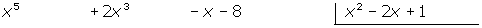 A la derecha situamos el divisor dentro de una caja.Dividimos el primer monomio del dividendo entre el primer monomio del divisor.x5 : x2 = x3Multiplicamos cada término del polinomio divisor por el resultado anterior y lo restamos del polinomio dividendo: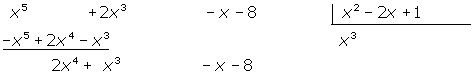 Volvemos a dividir el primer monomio del dividendo entre el primer monomio del divisor. Y el resultado lo multiplicamos por el divisor y lo restamos al dividendo.2x4 : x2 = 2 x2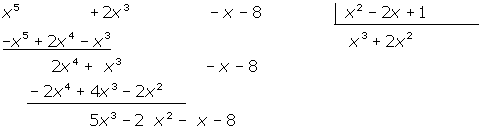 Procedemos igual que antes.5x3 : x2 = 5 x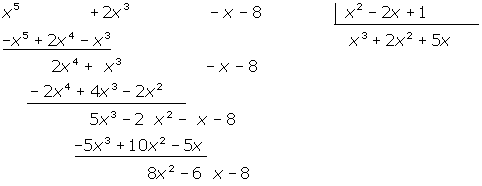 Volvemos a hacer las mismas operaciones.8x2 : x2 = 8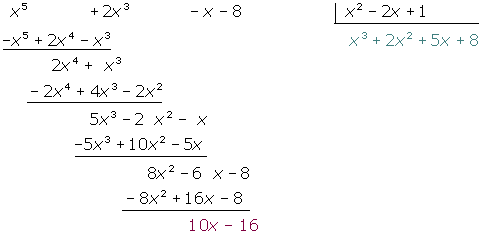 10x − 6 es el resto, porque su grado es menor que el del divisor y por tanto no se puede continuar dividiendo.x3 + 2x2 + 5x + 8 es el cociente.